Kovo 4 dieną, šeštadienį, 16 valandą Juozo Naujalio muzikos gimnazijos didžiojoje salėjeKlarneto muzikos koncertasStasys Makštutis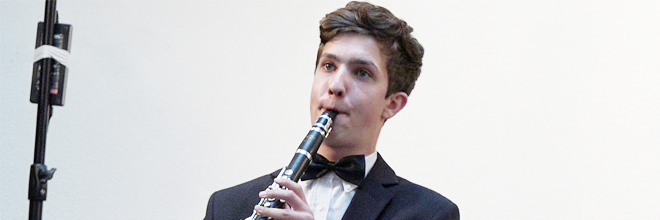 Jolita Makštutienė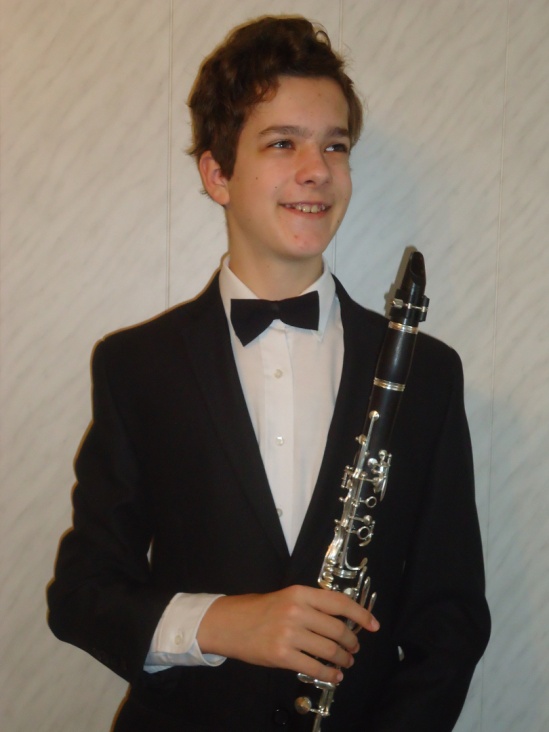 Rokas MakštutisSkambės:C.Debussy – Rapsodija klarnetui ir fortepijonuiF.Krommer – Koncertas Es-dur I dalisE.Denisov – Sonata klarnetui soloG.Donizetti – Concertino B-durW.A.Mozart – Koncertas klarnetui ir orkestrui